Megan dDisclaimer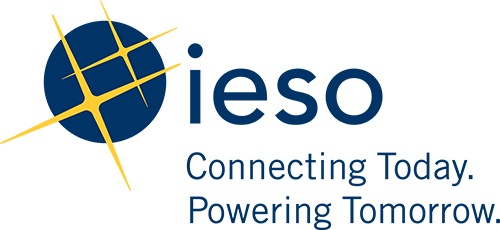 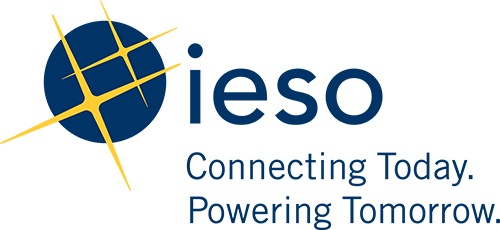 The posting of documents on this website is done for the convenience of market participants and other interested visitors to the IESO website. Please be advised that, while the IESO attempts to have all posted documents conform to the original, changes can result from the original, including changes resulting from the programs used to format the documents for posting on the website as well as from the programs used by the viewer to download and read the documents. The IESO makes no representation or warranty, express or implied, that the documents on this website are exact reproductions of the original documents listed. In addition, the documents and information posted on this website are subject to change. The IESO may revise, withdraw or make final these materials at any time at its sole discretion without further notice. It is solely your responsibility to ensure that you are using up-to-date documents and information.This document may contain a summary of a particular market rule. Where provided, the summary has been used because of the length of the market rule itself. The reader should be aware, however, that where a market rule is applicable, the obligation that needs to be met is as stated in the market rules. To the extent of any discrepancy or inconsistency between the provisions of a particular market rule and the summary, the provision of the market rule shall govern.Document Change HistoryRelated DocumentsTable of ContentsList of FiguresList of TablesTable of ChangesMarket ManualsThe market manuals consolidate the market procedures and associated forms, standards, and policies that define certain elements relating to the operation of the IESO-administered markets. Market procedures provide more detailed descriptions of the requirements for various activities than is specified in the market rules. Where there is a discrepancy between the requirements in a document within a market manual and the market rules, the market rules shall prevail. Standards and policies appended to, or referenced in, these procedures provide a supporting framework.The “Market Operations Manual” is Series 4 of the market manuals, where this document forms “Part 4.4: Transmission Rights Auction”.– End of Section –Introduction1.1	PurposeThis document provides registered Transmission Rights (TR) participants with the information necessary for the:Posting of a TR market deposit for the TR marketandSubmitting of TR bids in the TR market.It also describes the operation of the TR market, the TR auctions and the publication of the results of the TR auction by the IESO.1.2	ScopeThis market manual is intended to provide a summary of the steps and interfaces between market participants and the IESO for submitting TR bids. The procedures described in this market manual reflect the requirements set out in the market rules and applicable IESO policies and standards.The settlement of payments relating to purchases in the TR auction is addressed in Market Manual 5.7: Financial Markets Settlement Statements.The settlement of payments due to TR holders is addressed in Market Manual 5.5: Physical Markets Settlement Statements.1.3	Roles and ResponsibilitiesResponsibility for submitting TR bids for transmission rights and operating the TR market is shared among:Registered TR participants, who are responsible for:Submitting market deposits,Viewing the schedule of upcoming TR auctions,Submitting TR bids in the appropriate timeframe,Correcting invalid TR bids and resubmitting as required, Viewing the TR auction results, andFollowing IESO published notifications and contingency procedures for TR auctions.The IESO, which is responsible for:Determining the number of TRs available for each TR auction,Providing information on upcoming TR auctions,Publishing pre-auction information,Publishing notices when required and conducting TR auctions using contingency procedure,Receiving and processing TR bids from registered TR participants,Determining the results of TR auctions,Providing information on TR auction results, andPublishing the results of the TR auctions.1.4	Contact InformationChanges to this public market manual are managed via the IESO Change Management process. Stakeholders are encouraged to participate in the evolution of this market manual via this process.To contact the IESO, you can email IESO Customer Relations at customer.relations@ieso.ca or use telephone or mail. Customer Relations staff will respond as soon as possible.As part of the participant authorization and registration process, applicants are able to identify a range of contacts within their organization that address specific areas of market operations. For the Transmission Rights auction, this contact will most likely be the market participant’s Financial Transmission Rights Market Contact Type as indicated in Online IESO. If a market participant has not identified a specific contact, the IESO will seek to contact the Applicant Representative established in Online IESO during the participant authorization process. The IESO will seek to contact these individuals for activities within this manual, unless alternative arrangements have been established between the IESO and the market participant.Standard forms that participants must complete for this procedure are listed in Appendix A. These forms can be downloaded from Market Rules and Manuals page of the IESO website. These forms, as well as the accompanying supporting documentation are emailed to IESO Operations Integration at market.registration@ieso.ca, with Transmission Rights Auction stated in the Subject line.– End of Section –Transmission Rights OverviewTransmission Rights (TRs) are financial instruments that entitle the holder to a settlement amount based on locational differences in TR settlement prices between the IESO control area and an intertie zone. Market participants that trade energy across an intertie may use TRs to hedge against zonal price differences between the IESO control area and the particular intertie zone. Appendix G contains a summary of some of the characteristics of the TR market, including a list of possible TR withdrawal and injection zones.2.1	The MarketIn order to participate in any round of a TR auction, you must be an authorized participant in the IESO-administered markets and have signed a Participation Agreement with the IESO prior to the date TR auction round is to be conducted. Also, a TR market deposit must be paid to the IESO no less than five (5) business days prior to the date the TR auction round is to be conducted (Ch.8, S.4.8.2 of the market rules).The IESO conducts separate auctions for short-term and long-term TRs (Section 3). TR Bids submitted to the TR auction are subject to the bidding limits established as a function of the TR market deposit described in Section 2.3. TRs are auctioned and traded in increments of 1 megawatt (MW) of the market rules. They convey to the holder i.e. TR participant who acquired TRs, the right to a settlement amount equal to the greater of zero and the number of TRs multiplied by the price difference between the TR settlement price at the withdrawal TR zone and the TR settlement price at the injection TR zone (Ch.8.4.4.1). The total amount of short-term and long-term TRs reflects a level of intertie flows that is expected to be physically possible in each direction under expected system conditions during the period for which the TRs are valid. This quantity of TRs is auctioned in a competitive process.Refer to the TR Pre-Auction Reports published on the IESO website at least 30 days in advance of each TR auction. This public information provides historical pricing relative to TR zones, historical zonal interface, forecast available transfer capability, total TR, and other related information that may be used by TR participants in determining their appropriate bidding strategy. See Appendix B for the information that is published (as per ).2.2	IESO Determination of TRs for AuctionTo ensure that the congestion rents collected by the IESO are balanced against the IESO’s TR payment obligations for each path, a confidence level is established on a per path basis. This is achieved by introducing a financial upper limit for the number of TRs offered in any month for each path. The financial upper limit is adjusted from one month to the next based on the most current reported balance between the congestion rents and TR payouts on a per path basis and the applicable dead-band for the path.The following subsections describe the base quantity, financial upper limit, and the dead-band.Determining TR Base QuantityThe TR base quantity is the maximum number of cumulative rights on a path available for long-term auctions. The base quantity of each path is determined as the minimum of the summer and winter Available Transfer Capabilities (ATCs) with all elements in-service, derated for any expected long-term operational constraints on the path, and then dividing by a factor of 4 and rounded to the nearest multiplier of 4. The base quantities will be reviewed and updated as necessary. The base quantity calculated for each path will be provided in the Long-Term Pre-Auction reports.Determining Financial Upper Limit The financial upper limit for each path for each month determines the maximum number of TRs (combined long-term and short-term) that can be offered in the long-term and short-term auctions conducted for that month. It is calculated based on the net cumulative balance between the congestion rents and TR payouts on a per path basis. The financial upper limit is adjusted to target cumulative per path-based balance of zero (i.e., cumulative congestion rents collected on a specific path are sufficient to cover the cumulative TR payment obligations for the same path). Path-based adjustments to the financial upper limit are made only when the cumulative difference between congestion rents and TR payments exceeds a specified dead-band for each path. Monthly and cumulative path-based congestion rents and TR payments are tracked in the historical TR Monthly Financial Report and are published on a monthly basis. This report also specifies the dead-band for each path. Details of this report are provided in Appendix C. ote that the cumulative congestion rents and cumulative TR payment are reset as deemed necessary by the IESO and are highlighted in the applicable monthly financial report.The financial upper limit for the upcoming month is equal to the minimum of the latest available summer and winter ATCs with all elements in-service, and the financial upper limit for the current month, which is adjusted based on the following algorithm: Dead-bandThe objective of dead-band is to limit the number of manual interventions and to allow time for any adjustments to impact the financial balance before further adjustments are made. The dead-band can vary for each path and can be modified when a given path is not achieving a balance between congestion rents and TR payments. For example, if adjustments are being made based on cumulative rents and TR payments ending in October, the adjustment based on that data will appear in the next pre-auction report which is published in November for TRs valid in January. Therefore, each adjustment could take three months to influence the TR payments. As a path approaches financial balance, a dead-band could minimize the number of adjustments required.Determining Maximum TR Offered for Long-term AuctionsThe number of TRs offered on each path at a long-term auction is limited to the lowest of the following: 25% of the established TR base quantity; The financial upper limit; Expected ATC with consideration for outages (single/multiple, internal/external, planned/foreseeable or concurrent/consecutive) that have an impact for more than 30 days; or Expected ATC with consideration for non-tieline or operational constraints (for example, a constraint on an internal/external interface that imposes a limit on import/export). The actual number of TRs available for bidding may further be reduced in order to ensure the TR base quantity and the financial upper limit are not exceeded when accounting for the TRs sold in previous three applicable long-term auctions.Determining Maximum TR Offered for Short-term AuctionsThe number of TRs offered on each path at a short-term auction is limited to the lowest of the: The financial upper limit; Expected ATC with consideration for outages (single/multiple, internal/external, planned/ foreseeable or concurrent/consecutive) that have an impact for more than 2.5 days; orExpected ATC with consideration for non-tieline or operational constraints (for example, a constraint on an internal/external interface that imposes a limit on import/export). Note: 	The actual number of TRs available for bidding may further be reduced in order to account for the TRs sold in the previous four applicable long-term auctions.2.3	TR Market Deposits for TR AuctionsTR market deposits are submitted in one (or a combination of both) of the following forms:Irrevocable commercial Letter of Credit (as set out in Appendix F) provided by an IESO -approved bank (); orCash deposits made with the IESO by the TR participant, or on the TR participant’s behalf ().TR market deposits made in cash may be submitted by electronic funds transfer to an IESO designated account detailed in Appendix F. TR market deposits provided in the form of a Letter of Credit must be submitted to the IESO in original hard copy form. The bidding limit for a TR auction is normally set at 10 times the amount of the TR market deposit provided by the TR participant (). For TR participants who have previously defaulted on payment for TRs awarded, the IESO may set the bidding limit at less than 10 times the level of the TR market deposit the TR participant has posted (). The IESO may also require the TR market deposit to be paid in cash before the participant is permitted to participate in the round of the auction ().The IESO verifies TR market deposits for participation in the TR market by:Reviewing the amount and type of TR market deposit;Verifying that it meets the submission timing requirements; andEnsuring applicants are authorized market participants.TR participants can view their current bidding limit in the   at the end of the business day prior to the commencement of an auction Round.After determining which TR participants were awarded TR rights in a TR auction, the IESO applies any cash element of a TR market deposit against the purchase amount owing by the successful TR bidder and invoice the TR bidder for any outstanding amount where the TR market deposit was not sufficient (). Where the cash element of a TR market deposit exceeds the amount owed by the TR bidder, the IESO (as per ) will either:Include the excess as a credit on the financial market invoice only if the TR bidder has previously asked the IESO to do this at the time they submitted their TR market deposit, orRetain the excess as part of the TR bidder’s TR market deposit for subsequent TR auctions.When the IESO has received full payment of an invoice relating to a TR auction, where the TR market deposit comprises a commercial Letter of Credit, the IESO will either:Return the Letter of Credit only if the TR bidder had previously requested (), orRetain the Letter of Credit as part of the TR bidder’s TR market deposit for subsequent TR auctions ().To ensure appropriate bidding limits are derived through each auction, TR participants who submit a TR market deposit in the form of a cash deposit should note that their TR market deposit will be reduced by the full amount of the TRs awarded upon completion of each short-term auction and for each long-term auction, until such time as the invoices are issued and paid in full (). TR participants who submit a TR market deposit in the form of a commercial Letter of Credit should note that their TR market deposit will be reduced by 10% of the value of the TRs awarded upon completion of each short-term auction and for each long-term auction, until such time as the invoices are issued and paid in full. (). The automatic application of the cash deposits to offset any amounts owing to the IESO, and temporary deduction of awards against a Letter of Credit creates the risk that a TR participant will not be able to participate in any subsequent auctions occurring within the next five (5) business days. Therefore, TR participants may wish to submit a TR market deposit that is sufficient to cover any TRs that may be awarded, as a result of their bid strategy in all rounds of concurrent TR auctions that occur within five (5) business days.will not accept TR market deposits of less than $1.00. Therefore, when updating bidding limits/TR market deposits for successful awards which are not to the nearest dollar, the IESO rounds the value of TRs awarded down to the nearest dollar prior to subtracting award value from the TR participant’s TR market deposit. The result of this rounding process will be displayed in the.2.4	TR Bid Data RequirementsTRs bids are submitted during a TR auction via the Transmission Rights Auction , which is accessed through . A TR bid must Further information on the IESO Transmission Rights Auction system is available in the Transmission Rights Auction System - A Participant's Guide.2.5	Procedural Steps for TR Market Deposits Table 2-: Procedural Steps for TR Market Deposits – End of Section –Auctions of Short-Term and Long-Term TRsThe IESO conducts separate auctions for long-term and short-term TRs.A short-term TR auction is held between the 1st and 15th day of each month to sell TRs valid for the immediately following one-month period (). Each of these short-term TR auctions consists of a single round ().Long-term auctions are held at least 30 days, but not more than 90 days, prior to the beginning of each quarter for which long-term TRs are being auctioned (). Each long-term TR auction will offer TRs that are valid for a period of one year, beginning on the first day of the quarter ().TR auction schedule for the future auctions is available on the IESO’s Market Calendars webpage.Each long-term TR auction consists of multiple rounds. The IESO determines the number of auction rounds. Experience in operating the long-term auctions reveals that two auction rounds are ideal to achieve a balance between:Providing TR participants with opportunities for price discovery, andMinimizing the burden on TR participants and the IESO in conducting varying numbers of rounds.Each auction round is independent of all other rounds. TR market clearing prices are determined independently for each round, with the award of TRs based on the market clearing price for that round (). The portion of the available transmission capability allocated to each round increases in subsequent rounds, with the portion allocated to the final round being at least three times that allocated to the first round (). Given the two-round configuration of a long-term auction, 25% of the TRs are allocated to the first round, and all remaining TRs are auctioned in the second round.Each TR auction has a unique name that reflects the time associated with the TRs being auctioned (). The naming convention is TYPE_YYYYMMDD,Where,TYPE represents the Auction Type, and YYYYMMDD defines the first day where rights will be available for congestion payments.Auction Types:ST – for short-term auctionsLT – for long-term auctionsExamples of naming conventions:ST_20200101 represents a short-term auction offering TR for a one-month period beginning on January 1, 2020LT_20200101 represents a long-term TR auction offering TR for a one-year period beginning on January 1, 20203.1	Submission of TR BidsTR bidders may submit TR bids through the TR auction  while the TR bid submission window is open. The TR bid submission window is normally open from 09:00 EST, two (2) business days prior to the TR auction and closes no later than 17:00 EST, one business day prior to the TR auction (). The TR auction  validates all TR bids that are submitted and will  a TR bidwhere theThe TR auction  notifies the TR bidder whether their TR bid has been accepted or (). TR bidders can also review their accepted TR bids during the TR auction via the TR auction . Refer to Transmission Rights Auction System - A Participant's Guide for more information on the TR auction .Changes can be made to both the quantity and the price at any time before the TR bid submission window has closed by submitting the required changes through the TR auction , which overwrites previous submissions. In addition, TR bidders can delete a TR bid at any time before the TR bid submission window has closed through the TR auction .If for any reason a TR bid cannot be submitted or accepted during an active TR auction round, and provided that all conditions and requirements for TR bid data submission are met, then contact IESO Customer Relations as per Section 1.4.In the event of a real time contingency that prevents receipt of TR bids that significantly delays the start or running of the TR auction, the IESO will first issue an advisory notice via the IESO website that explains the cause of the delay (if known) and the expected duration. Subsequently, the IESO may, for reasons of a failure in the TR bidder’s or the IESO’s software, hardware, or communication systems associated with a TR auction (as per ):Conduct a TR auction using contingency procedures, including but not limited to those detailed in Appendix H ()Conduct a TR auction and related activities along timelines other than those specified in  orIn the event that the IESO cannot conduct an effective TR auction in a commercially reasonable manner using contingency procedures and/or modified timelines, cancel all or part of a TR auction ().The IESO will notify all TR participants who are affected as soon as practicable of any TR auction cancellation, and/or contingency procedures, revised timelines and revised activity schedules that the IESO intends to implement (the IESO must notify all TR participants before taking any of these steps) (). TR participants who wish to participate in a TR auction that is being conducted under contingency procedures and/or revised timelines, shall comply with any applicable contingency procedure, revised activity schedules, or revised timelines specified by the IESO ().3.2	Determination and Publication of TR Auction ResultsFollowing the period for accepting TR bids during the TR bid submission window of a given round of a TR auction, the IESO determinesthe TR quantities to be awarded and TR market clearing price for each transmission path for that round (.4.15.1By the end of the next business day following a TR auction round (and prior to the opening of the TR bid submission window for a subsequent round), the IESO makes TR participant-specific reports available to each TR participant who has purchased TRs in the auction round, which details their purchases (Ch.8, S.4.16.1 of the market rules). This report is available through the . The IESO also publishes a summary of the TR auction results. (Appendix E for the information to be provided in the TR participant-specific report and public report.)3.3	Procedural Steps for the TR AuctionTable 3-1: Procedural Steps for the TR Auction– End of Section –Settlement of AwardsThe invoicing process for the application of outstanding amounts following the application of the cash TR market deposit against the amount owed to the IESO, or the full amount owing where the TR market deposit was in the form of a Letter of Credit, will be detailed in the financial markets settlement statement. See Market Manual 5.7: Financial Markets Settlement Statements and Market Manual 5.8: Financial Market Settlements for more information on this process.Payment for all TRs must be made in full prior to us assigning any TRs to the TR bidder. Refer to Market Manual 5.9: Settlement Payment Methods and Schedule for more information on the process of paying invoices.4.1	Default in PaymentWhen a successful TR bidder fails to remit to the IESO on the applicable payment date all payment due for all transmission rights awarded during all rounds of a TR auction, no transmission rights will be issued (). In addition, the TR bidder will forfeit the lesser of the:TR market deposit (), orPortion of its TR market deposit that is equal to 10% of the value of all TRs awarded to the TR bidder during the applicable TR auction ().If a TR bidder defaults on a payment, the IESO may impose reductions of the TR market deposit multiplier for the setting of TR bid limits for the TR bidder’s future TR auctions as follows:1st default – TR bid limit multiplier lowered from 10 to 8 times2nd default – TR bid limit multiplier lowered from 8 to 5 times3rd default – TR bid limit multiplier lowered from 5 to 1 timeRestoration of the multiplier will occur in reverse order of the reduction imposed after each subsequent TR auction in which the TR bidder pays for the TRs on time.4.2	Payments to TR HoldersPayments to TR holders will occur through the physical markets settlement statement process detailed in Market Manual 5.5: Physical Markets Settlement Statements. A planned or forced outage to an interconnection may reduce the transmission transfer capability between a withdrawal TR zone and an injection TR zone to zero (). In such circumstances, the amount payable to the holder of a TR associated with such TR zones will be set to zero from the first hour after the hour in which the outage occurred (). It will remain at zero through to, and including, the hour in which the outage is resolved and the transmission transfer capability returns to an amount greater than zero, after which payments will resume to the TR holder ().TR holders do not receive a credit relating to the purchase cost of a TR for the period during which the outage has occurred ().– End of Section –FormsThis appendix contains a list of forms associated with the procedure for transmission rights auctions, which are available on the IESO’s website. The forms included are as follows:Table A-1: Forms Associated with Transmission Rights Auctions– End of Section –Pre-auction PublicationThe IESO publishes the following information at least 30 days prior to each TR auction as part of the TR Pre-Auction Report published on the IESO website (:Hourly prices determined on the basis of the last projected market price for energy published for that hour pursuant to () for each TR zone1 during the preceding twelve months (C),The TR market clearing price for each transmission right sold during any TR auctions conducted in the preceding eighteen months (),Actual and scheduled hourly flows2 over each interconnection during the preceding twelve months (),The hourly transmission transfer capability of each interconnection3 during the preceding twelve months (), and Identification of any transmission transfer capability limits, parallel flow assumptions and other applicable constraints that may limit the number of transmission rights that can be awarded in the TR auction, the operating assumptions established in respect of the TR auction pursuant to and forecasted amount of TRs available.– End of Section –TR Monthly Financial ReportEvery month the IESO publishes the financial report, which summarizes the following quantities for the previous month:Table C-1: TR Monthly Financial Report Quantities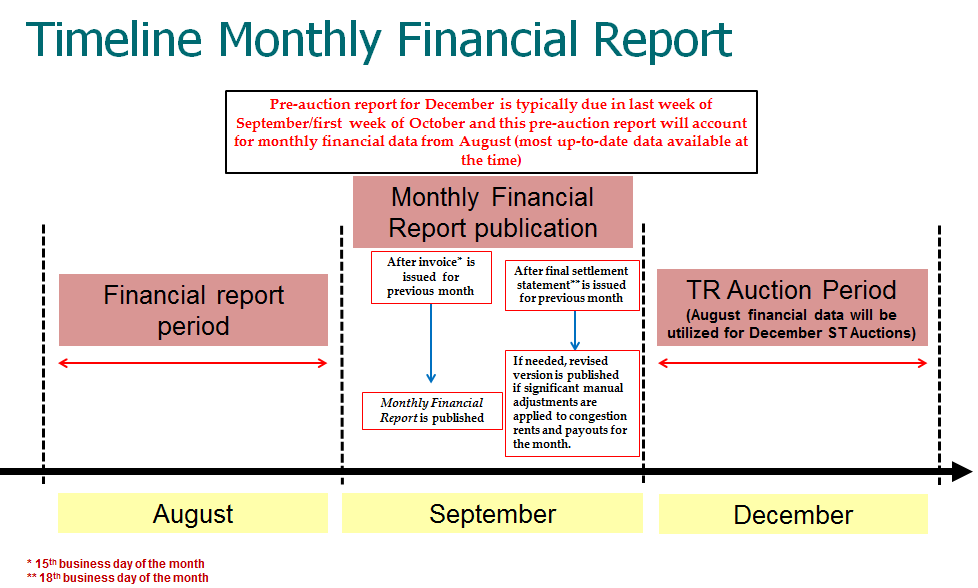 Figure C-1: Timeline – Monthly Financial ReportPlease note that the pre-auction report for the December auction will be published in the last week of September and may not account for the settlement manual adjustments applied to the cumulative rents and TR payments for the period ending in August. Therefore, any significant manual adjustment will be reported as the revised monthly financial report for the applicable month and will be accounted for in the final calculation of TRs offered (before the TR bid submission window).The monthly financial report will be published after release of the financial invoice, as per the Physical Market Settlement Schedule and Payments Calendar (SSPC) for the current year, which can be found on the Market Calendars page of the IESO website. A revised version of the monthly financial report will be released only when the significant manual adjustments are applied to congestion rents or payouts for the applicable period in the financial settlement statement (released as per the SSPC).– End of Section –TR Path InformationThe following section explains how the forecast transmission transfer capabilities presented in 
pre-auction reports are obtained.D.1	Determining Transmission Transfer CapabilityThe forecast transmission transfer capability in the TR pre-auction reports reflects the anticipated Total Transfer Capability (TTC) of an intertie with consideration to constraints and outages which may not be considered during pre-dispatch scheduling on the interties.The following are considered when determining the forecast transmission transfer capability: Operating practices, Thermal ratings, Stability and voltage limits, and Anticipated operating conditions including internal or external constraints and limitations such as foreseeable outages. The combined short-term and long-term TRs offered on any path must not be greater than the path’s minimum summer and winter Available Transfer Capability (ATC) at any time.– End of Section –TR Auction ResultsFollowing the TR auction, the Transmission Rights auction system provides the following two types of reports for the auction round by the end of the next business day after the auction has completed: (via Participant Reporting) for each TR participant that details the following information relating to the auction:Number of transmission rights awarded to the TR bidder during that round ();TR market clearing price of each transmission right awarded to the TR bidder during that round ();Injection TR zone and the withdrawal TR zone in respect of each transmission right awarded to the TR bidder during that round (); andPeriod for which each transmission right awarded to the TR bidder during that round is valid (MR Ch.8 s.4.16.1.4).A ostuction  Report available to the public that aggregates the following information relating to the auction:TR market clearing price for each transmission right sold during that round (MR Ch.8 s.4.16.3.1);Number of transmission rights sold during that round ();Injection TR zone and withdrawal TR zone for each transmission right sold during that round (); andPeriod of validity of each transmission right sold during that round ().Refer to Transmission Rights Auction System - A Participant's Guide for more information on these reports.– End of Section –TR Market DepositF.1	Cash DepositsCash deposits for the purpose of establishing all or part of a TR market deposit should be paid into the IESO Transmission Rights account.F.2	Letter of CreditWhere a Letter of Credit is to be submitted as all or part of a TR market deposit, it must be in a form that is acceptable to the IESO (as set out in ).– End of Section –Summary of Transmission RightsTable -1: Summary of Transmission Rights– End of Section –TRA Contingency ProceduresH.1	Triggering EventsThis Appendix contains information on the IESO contingency procedures for operating the Transmission Rights market in the event that the Transmission Rights Auction , accessed through , is unavailable during an active TR Auction. The IESO may:Conduct a TR auction using these contingency procedures, including but not limited to those detailed in this Appendix (),Conduct a TR auction and related activities along timelines other than those specified in the market rules (), orIn the event that the IESO cannot conduct an effective TR auction in a commercially reasonable manner using contingency procedures and/or modified timelines cancel all or part of a TR auction ().Any of the following events may require us to implement contingency procedures:Failure in any of the components of the participant network or participant workstation including:Hardware,Software, orCommunications components.Failure in any of the IESO’s TR and associated systems including:Hardware,Software, orCommunications.H.2	TRA Process for Contingency OperationWhen a failure of a component of the TR hardware, software, or communications system has occurred, the IESO will declare that the TR auction has experienced a contingency through a public advisory process. Prior to taking any action, the IESO shall notify all TR participants who are affected as soon as practicable of any TR auction cancellation, and/or contingency procedures, revised timelines and revised activity schedules which may be implemented (). TR participants who wish to participate in a TR auction being conducted under contingency procedures and/or revised timelines shall comply with any applicable contingency procedure, revised activity schedules, or revised timelines specified by the IESO (). Depending upon the type of contingency (component failure or a fall-back to an alternate server), a TR participant may be requested to:Hold all bids, Submit bids through an alternative method, orReview and resubmit bids.The market rules state that the IESO shall not accept TR bids outside a specified timeframe. There is no specific duration within the specified timeframe for which the TR bid submission window must be open. While the IESO intends to accept TR bids during the entire TR bid submission window, there may be instances where significant tool failure will not allow this.H.3	Overriding Concerns/Principles for ContingencyTR participants are responsible for risk assessment and preparation for contingencies on their side. This includes providing alternative communications pathways, Business Recovery Procedures (BRP) centres, etc.As a general principle, the IESO applies the following criteria in assessing if a TR Auction should be considered to be valid: the TR must be capable of accepting TR bids within the two (2) business days prescribed by the market rules (from Day One 09:00 to Day Two 17:00) for:A minimum of eight business hours, andThe last two hours of the prescribed TR bid submission window.– End of Section –References– End of Document –IssueReason for IssueDateFor history prior to 2008, refer to version 14.0 and prior.For history prior to 2008, refer to version 14.0 and prior.For history prior to 2008, refer to version 14.0 and prior.20.0Issue released for Baseline 43.1June 3, 202021.0Updated to meet accessibility requirements pursuant to the Accessibility for Ontarians with Disabilities ActDecember 2, 202022.0IESO Portal replaced with IESO GatewaySeptember 15, 202123.0Updated to incorporate IMDC-75 June 1, 202224.0Issue released for Baseline 48.0September 14, 2022Document IDDocument TitleMAN-4Transmission Reliability Margin Implementation DocumentReference (Paragraph and Section)Description of ChangeTransmission Rights Clearing Account (TRCA)Cumulative Difference between Congestion Rents Collected and TR Payments (by each TR path)Impact on Monthly TRs 
(by TR path)N/A Between the upper and lower limits of the dead-bandNo changeTRCA balance is greater than the TRCA threshold*Exceeds upper limit of the dead-band (Congestion rent is greater than TR payout)Increase financial upper limit by 4%TRCA balance is less than or equal to the TRCA threshold*Exceeds upper limit of the dead-band (Congestion rent is greater than TR payout)No change**N/ALess than lower limit of the dead-band (Congestion rent is less than TR payout)Decrease financial upper limit by 4%* The Transmission Rights Clearing Account (TRCA) threshold is currently $20M** Transmission Rights (TR) offered will not be increased when TRCA balance is below threshold* The Transmission Rights Clearing Account (TRCA) threshold is currently $20M** Transmission Rights (TR) offered will not be increased when TRCA balance is below threshold* The Transmission Rights Clearing Account (TRCA) threshold is currently $20M** Transmission Rights (TR) offered will not be increased when TRCA balance is below thresholdStepCompleted by…Action1Market ParticipantSubmit TR market deposit at least five (5) business days prior to the opening of the TR bid submission window. Complete and submit IMO_FORM_1361: TR Auction Information indicating the submission of, or update to, the TR market deposit necessary to bid. The form may be submitted by email or mail. Cash payments can be made by electronic funds transfer. Letters of Credit can be sent by courier or mail.Indicate whether you want the IESO to credit any excess TR market deposit on completion of the TR auction. The IESO will carry forward any excess TR market deposit towards the next TR auction if you do not request a credit.In most cases, the bidding limit of the TR participant in the TR auction will be 10 times the amount of the TR market deposit provided.2IESOConfirm that the TR market deposit was received within five (5) business days prior to the opening of the TR bid submission window and that the market participant is authorized to participate in the Transmission Rights market by having signed a participation agreement  Section 2.1).3AIESOThe IESO to determine if the market participant is required to post a TR market deposit in the form of cash and/or operate with a reduced bidding limit based on previous default(s) on Transmission Rights payments.Where this is a requirement, the IESO confirms whether the market participant has complied with this requirement.3BIESOIf the IESO has determined that the market participant is required to post their TR market deposit in cash, and the market participant has NOT done so, then the IESO will set the TR participant’s bidding limit to zero so that the TR participant is not authorized to participate in the auction as requested.4IESOIf the IESO has determined that the TR participant has had no previous event of default, or if the market participant has submitted their TR market deposit in cash, the IESO will update the TR participant’s bidding limit for TR auctions in .For TR participants who have NOT previously caused an event of default, the bidding limit will be set at 10 times the amount of TR market deposit that has been posted with the IESO.For TR participants who have previously defaulted on a Transmission Rights payment, the IESO may set the bidding limit to a reduced multiple of the amount of TR market deposit posted.5IESOAfter the TR auction, the IESO determines the amount of excess TR market deposit, if any.Once amounts owed by the TR participant for TRs are accounted for, in the case of cash TR market deposits, or Once invoices relating to the TR auction have been paid by the TR participant, in the case of TR market deposits submitted by Letter of Credit,the IESO credits any excess TR market deposit to the TR participant if they requested to have any excess credited when they submitted their TR market deposit.If the TR participant did NOT request a credit, the IESO will include the excess in its assessment of the participant’s TR market deposit for future TR auctions.StepCompleted by…Action1IESOAt least 30 days prior to each TR auction, the IESO determines and publishes the 
pre-auction publication data (see Appendix B) to provide information on the upcoming TR auction.2IESOPrior to each TR auction, the IESO makes information on the upcoming TR auction available that TR participants can access through the .Refer to Transmission Rights Auction System - A Participant's Guide for an overview of the TR auction system.3TR ParticipantAccess and view pre-auction publication data and TR auction information available on the IESO website and .4TR ParticipantSubmit TR bids for the TR auction via .The TR bid submission window opens at 09:00 EST, two (2) business days before the TR auction, and closes no later than 17:00 EST, one business day before the TR auction.5AIESOReceive, time stamp, and validate TR bids. Issue acceptance confirmation for TR bids that are accepted.TR bids are rejected if 5BIESOFor any TR bids, notify the TR participant that their submission was invalid and include the reason(s).5CTR ParticipantCorrect and resubmit TR bid, if desired (within the TR bid submission window).5DIESORepeat step 5A.6IESOOn the specified TR auction day, run the TR auction and determine TR market clearing prices and winning TR bids.7IESOBy the end of the next business day, and prior to the opening of the TR bid submission window for submitting TR bids in any subsequent TR auction round.Issue a TR Participant Bid Notification Report for each TR participant who was awarded TRs in the TR auction. This report details each purchase and is available at IESO Reports. Refer to the Transmission Rights Auction System – A Participant's Guide for further information.Publish the overall results of the auction round through the Post Auction TR Market Clearing Price Report on the IESO website. See Appendix E for the information contained in the reports.Form NumberForm NameIMO_FORM_1361TR Auction InformationIMO_FORM_1374Notice of Revocation of Transmission RightsFORM-84Application for Recognition of the Assignment of Transmission RightsFORM-85Agreement to Recognize the Assignment of Settlement Amounts Under a Transmission RightQuantityDefinitionMonthly Congestion RentsThe amount collected by the IESO on the interties when congested due to a price difference between the Intertie Zone Price and Ontario Market Clearing Price.Monthly TR PayoutsThe payments made to TR holders.Manual AdjustmentThe adjustments made manually to congestion rents or TR payouts amounts.Cumulative Congestion RentsSum of congestion rents starting from MM YYYYCumulative TR PayoutsSum of TR payouts starting from MM YYYYCumulative Manual AdjustmentSum of manual adjustments starting from MM YYYYCumulative Net BalanceSum of cumulative congestion rents and cumulative manual adjustment minus cumulative TR payoutsDead-bandA range for the cumulative difference between congestion rents and TR payments per path for which no adjustments to the financial upper limit will be necessary.ItemDescriptionNature of TRA contractual right to receive a settlement amount based on the difference between energy prices at different withdrawal and injection locations from and into the Ontario market and the adjacent control area. IssuerIndependent Electricity System Operator (IESO)Notional amount1 MW per hour Withdrawal and injection zonesEach Transmission Right (TR) will specify a withdrawal and injection zone, one of which will be the Ontario zone. The other zone will be one of:New YorkMichiganMinnesotaManitobaQuebec  TR Payout Process The payout for any hour will be Max [0, QTR x (Pw less Pi)].QTR is the number of TRs owned by a TR participant on a specific pathPw is the IESO-determined TR settlement price (in Cdn $/MWh) for the withdrawal zonePi is the IESO-determined TR settlement price (in Cdn $/MWh) for the injection zone.For all amounts payable with respect to TRs in any calendar month, TR holders will receive TR payments through the physical settlement invoicing and payment process.Determination of Pw and PiThe TR settlement price for each price zone will be the final prices used in the settlement process. In Ontario, the TR settlement price will be the Ontario energy market price, or EMP (uniform prices inside Ontario). For each external price zone, the TR settlement price will be the Ontario EMP plus the intertie congestion price. [This is the Ontario EMP minus the EMP at the relevant metering point, and the EMP at the relevant metering point is ICP plus Ontario EMP.]  The intertie congestion price is the price difference between the Ontario EMP and the external zone price as determined in the projected hourly market schedule.In the event of a market suspension, administrative pricing details are found in Market Manual 4.5: Market Suspension and Resumption.TermTRs will be available for one-calendar-month and one-calendar-year period. Each TR will cover all hours in the periods. The IESO will not make TRs available for specific hours within a period (such as peak or off-peak hours). Position RestrictionsPosition restrictions will not be imposed, but the TR participant is subject to market surveillance.TR Market Clearing Price Per PathThe price as determined by competitive auctions to be held monthly and quarterly. Purchase price for TRs per direction is payable in full after the conclusion of an auction round through the financial settlement invoicing and payment process.Ownership restrictionsParticipation in the TR auctions is restricted to entities authorized as TR participants by having signed a participation agreement with the IESO before the auction (see Section 2.1). Bidding limits for each auction must be established five (5) business days before the TR bid submission window opens. Bidding limits are set at 10 times each TR participant’s TR market deposits posted for that round of the TR auction, unless the IESO determines otherwise. The TR participant chooses the TR market deposit amount.Assignment TR holders may assign their TR to another registered TR participant subject to IESO verification. Refer to FORM-84: Application for Recognition of the Assignment of Transmission Rights and FORM-85: Agreement to Recognize the Assignment of Settlement Amounts Under a Transmission Right.This is in line with .Document IDDocument TitleMDP_RUL_0002_08Market Rules Chapter 8: Physical Bilateral Contracts and Financial MarketsMDP_PRO_0030Market Manual 4.5: Market Suspension and ResumptionMDP_PRO_0033Market Manual 5.5: Physical Markets Settlement StatementMDP_PRO_0046Market Manual 5.7: Financial Markets Settlement StatementMDP_PRO_0047Market Manual 5.8: Financial Market Settlement InvoicingMDP_PRO_0036Market Manual 5.9: Settlement Payment Methods and ScheduleIMO_MAN_0024Market Manual 6: Participant Technical Reference ManualN/ASchedule to the Bank Act, S.C. 1991, C.46IMO_GDE_0004Transmission Rights Auction System Participant's Guide